ACTA.26---------------H. Ayuntamiento de Santa María del Oro, Jalisco.--------------------------Acta de  Sesión Extraordinaria de H. Ayuntamiento No.26---------------Acta numero 26 de la sesión Extraordinaria celebrada el 21 de Octubre de 2016 dos mil dieciséis a las 9:33 horas, en el Salón de Sesiones de la Presidencia Municipal. 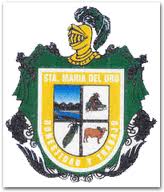 Preside la sesión el (la) C Eleazar Medina Chávez, Presidente Municipal y el (la) Fortunato Sandoval Farías Sindico y Secretario General El C Presidente Municipal indica a los presentes el inicio de la Sesión y solicita al Secretario General y Sindico pase lista de asistencia. I.- LISTA DE ASISTENCIA Y VERIFICACIÓN DEL QUÓRUM. El Secretario General y Sindico verifica que en términos de lo dispuesto en el artículo 32 de la Ley del Gobierno y la Administración Pública Municipal del Estado de Jalisco, existe quórum, señor Presidente, al estar presentes 9 regidores, con objeto de que se declare instalada la presente sesión. El Señor Presidente Municipal, declara abierta esta sesión Extraordinaria del Ayuntamiento, a lo que se propone para regirla el siguiente orden del día, pidiéndole al Secretario General proceda a darle lecturaORDEN DEL DÍA I. LISTA DE ASISTENCIA Y VERIFICACIÓN DEL QUÓRUM. II. LECTURA DEL ORDEN DEL DÍA.III. LECTURA Y APROBACIÓN DEL ACTA DE LAS SESIÓN ANTERIOR.IV. APROBACIÓN DE LA CREACIÓN DE COMITÉ MUNICIPAL PARA LA CONMEMORACIÓN DEL CENTENARIO DE LA CONSTITUCIÓN POLÍCITA DE LOS ESTADOS UNIDOS MEXICANOS DE 1917 Y DE LA PARTICULAR DEL ESTADO DE JALISCO EN VIGOR. V. TOMA DE PROTESTA A LOS INTEGRANTES DEL COMITÉ MUNICIPAL PARA LA CONMEMORACIÓN DEL CENTENARIO DE LA CONSTITUCIÓN POLÍCITA DE LOS ESTADOS UNIDOS MEXICANOS DE 1917 Y DE LA PARTICULAR DEL ESTADO DE JALISCO EN VIGOR. VI. CLAUSURA DE LA SESIÓN.El Presidente Municipal pone a consideración de los regidores, el orden del día propuesto. En votación económica les consulto si lo aprueban… Aprobado.I. Toda vez que se ha nombrado lista de asistencia y se ha verificado la existencia de quórum legal para la celebración de esta sesión Extraordinaria, se tiene por desahogado el primer punto del orden del día.III. LECTURA Y APROBACIÓN DEL ACTA DE LAS SESIÓN ANTERIOR.El Presidente Municipal pone a consideración de los regidores la aprobación del acta a la que previamente dio lectura del Secretario General y Síndico. En votación económica les consulto si lo aprueban… Aprobado.IV. APROBACIÓN DE LA CREACIÓN DE COMITÉ MUNICIPAL PARA LA CONMEMORACIÓN DEL CENTENARIO DE LA CONSTITUCIÓN POLÍCITA DE LOS ESTADOS UNIDOS MEXICANOS DE 1917 Y DE LA PARTICULAR DEL ESTADO DE JALISCO EN VIGOR. En uso de la voz el Presidente Municipal expone que considerando:I.- El día 5 de febrero del año 2017, habrán de cumplirse cien años de la Promulgación de la Constitución Política Federal, en el Palacio Nacional de Querétaro, por el entonces Primer Jefe del Ejército Constitucionalista, encargado del Poder Ejecutivo de los Estados Unidos Mexicanos, General Venustiano Carranza Garza, Carta Magna que nos rige y que ha permito felizmente a la nación mexicana, el desenvolvimiento de las instituciones democráticas que cimientan su desarrollo integral.II.- El día 5 de febrero de 2013 los Tres Poderes de la Unión, acordaron la creación de un Comité para la Conmemoración del Centenario de la Constitución Política de los Estados Unidos Mexicanos (CCCCPEUM).III.- En Jalisco se constituyó, según se publicó en el Periódico Oficial El Estado de Jalisco de fecha 19 de diciembre de 2015, el acuerdo DIGELAG ACU 088/2015 al que concurren los Tres Poderes del Estado de Jalisco, quienes consideraron que por lo que a Jalisco corresponde, es necesario destacar además de la vigencia del Estado de Derecho a nivel nacional, sino también a nivel local, en el ámbito del mosaico federal, así como la destacada presencia de los jaliscienses y de nuestra entidad federativa en el desarrollo del constitucionalismo mexicano, como lo es la presencia de Don Luis Manuel Rojas Arreola, en la Presidencia del Consejo Constituyente, con lo que acordaron la creación del Comité para la Conmemoración del Centenario de la Constitución Política de los Estados Unidos Mexicanos y la Particular del Estado de Jalisco en vigor.El Ayuntamiento que me digno presidir y en pleno sus integrantes, comparten plenamente la importancia de difundir el contenido de nuestro Marco Constitucional Federal y del Estado de Jalisco, así como de su cumplimiento cabal; para lo que se suma a las actividades para la Conmemoración del Centenario de su Promulgación; por lo que en vista de la atenta circular de No CCCC-0016/2016 dirigida a este Ayuntamiento por la Secretaría Técnica del Comité para la Conmemoración del Centenario de la Constitución Política de los Estados Unidos Mexicanos y la Particular del Estado de Jalisco en vigor; de fecha 29 de abril de 2016; se propone el siguiente punto de acuerdo:ÚNICO.- Se crea el COMITÉ MUNICIPAL PARA LA CONMEMORACIÓN DEL CENTENARIO DE LA CONSTITUCIÓN POLÍCITA DE LOS ESTADOS UNIDOS MEXICANOS DE 1917 Y DE LA PARTICULAR DEL ESTADO DE JALISCO EN VIGOR, a cuya integración se han convocado a todos los sectores de la sociedad organizada y no organizada, tanto de los sectores públicos como privados del municipio de Santa María del Oro, Jalisco; cuyo funcionamiento se ajusta a las basesque rigen los Comités a nivel nacional y estatal.El Presidente Municipal, una vez que puso a consideración el uso de la voz de los presentes y no observando quien desee hacer uso de la palabra, en votación económica les pregunto si lo aprueban… Aprobado.V. TOMA DE PROTESTA A LOS INTEGRANTES DEL COMITÉ MUNICIPAL PARA LA CONMEMORACIÓN DEL CENTENARIO DE LA CONSTITUCIÓN POLÍCITA DE LOS ESTADOS UNIDOS MEXICANOS DE 1917 Y DE LA PARTICULAR DEL ESTADO DE JALISCO EN VIGOR. En vista de lo antedicho, se solicita a los integrantes del Comité enlistados a continuación se sirvan pasar al frente a que el Presidente Municipal les tome la Protesta de Ley al cargo que asumen:Acto seguido el Presidente Municipal interpela a los integrantes del Comité:¿Protesta usted desempeñar leal y patrióticamente el cargo de (el que se confiera al interesado) que se le confirió, guardar y hacer guardar la Constitución Política de los Estados Unidos Mexicanos, la Particular del Estado y las leyes que de ella emanen, mirando en todo por el bien y prosperidad de la Nación y del Estado?A lo que los interpelados respondieron"Sí protesto"Añadiendo el Presidente Municipal"Si no lo hiciere así que la Nación y el Estado se lo demanden".Habiendo agotado el orden del día y no habiendo más asuntos que tratar, se da por concluida la presente sesión del Ayuntamiento de Santa María del Oro, Jalisco, a las 10:12am diez doce  a los días 21 de Octubre del 2016, agradeciendo la presencia de las personas que nos acompañaron.Levantándose la presente acta, en cumplimiento a lo dispuesto por los artículos anterior mente citados. Artículos 53 fracción 1 y 3, de la Ley de Gobierno de Administración Pública Municipal de Estado de Jalisco. “Doy fe”: el Secretario  General y Sindico del H. Ayuntamiento de Santa María del Oro, Jalisco.------------------------------------------------------------------------------------------------------------------------------- -----------------------------------------------------------------------H. Ayuntamiento de Santa María del Oro, Jalisco.------------------------------------------------C. Eleazar Medina ChávezPresidente Municipal-------------------------------------------------	               ---------------------------------------------C. Angelica María Barajas Vaca                     C. Leonel González BarajasRegidor                                                                  Regidor.-----------------------------------------------                       	-----------------------------------------              C. Alma Rosa López Chávez        	                      C. Benjamín Chávez Mendoza                                     Regidor 	                                                                            Regidor----------------------------------------	                                    -----------------------------------------C.    Mayra Adelaida Chávez Chávez                     C. Israel Sandoval Rodríguez          Regidor                                                                         Regidor-------------------------------------------                                                     C. J. Joaquín Cisneros Carranza	                                                                                  Regidor---------------------------------------------	                           -----------------------------------------C. María Del Consuelo Valencia García	C. Gerónimo López JiménezRegidor	                                                                         Regidor_________________________________C. Fortunato Sandoval FaríasSecretario General Y Síndico-----------------------------------------------------------------------------------------------------------------------------------------------------------------------------------------------------------------------------------Integrante del AyuntamientoPresentePresidente (a) Eleazar Medina ChávezPresenteRegidor (a) Angélica María Barajas VacaPresenteRegidor (a) Leonel González BarajasPresenteRegidor (a) Alma Rosa López ChávezPresenteRegidor (a) Benjamín Chávez MendozaPresenteRegidor (a) Mayra Adelaida Chávez ChávezPresenteRegidor (a) Israel Sandoval RodríguezPresenteRegidor (a) J. Joaquín Cisneros CarranzaPresenteRegidor (a) María del Consuelo Valencia GarcíaPresenteRegidor (a) Gerónimo López Jiménez  PresenteNombreCargoRepresentaciónCargo o Comisión dentro del ComitéAlma Rosa López ChávezEncargado de Educación, salud y Cultura, como de su comunidadregidor de CulturaPresidente del Comité MunicipalCesar Alejandro Sandoval ÁvilaEncargado de Recepción en el Ayuntamiento Constitucional de Santa María del OroEnlace  Municipal “Centenario de la Constitución Política de los Estados Unidos Mexicanos”Secretario Técnico Benjamín Chávez MendozaEncargado de Deportes, Ecología y promociónRegidor de DeportesComisión de Actividades Cívico- deportivasAlma Rosa López ChávezEncargado de Educación, salud y Cultura, como de su comunidadRegidor de EducaciónComisión de Actividades CulturalesErick Anatolio Sandoval ÁvilaJefe de Parques y JardinesTitular de la Comisión de Parques y JardinesComisión de Planeación Seguimiento y EvaluaciónLic. Oscar Rodríguez SánchezDirector de Planeación En El Ayuntamiento de Santa María del OroOrganismo ProfesionistasComisión de Actividades EscolaresMartha Lorena Contreras OchoaDirector de  el Telebachillerato Comunitario No. 28Organismo ProfesionistasComisión de Difusión y LogísticaVidal Cisneros FigueroaPresidente de la Asociación Ganadera LocalOrganismo de CampesinoComisión de Editorial y Pagina Web Ing. Audon Sanchez OchoaPresidente del Organismo de Queso CotijaOrganismo de CampesinoÁrea de ApoyoJuan Carlos Kishimoto GarciaDirector del Centro de Salud en santa María del OroOrganismos ProfesionistasComisión de Actividades Académicas,